Об организации и осуществлении регистра-ции (учета) избирателей, участников референдума на территории Яльчикского района.В соответствии со статьей 16 Федерального закона от 12 июня 2002 года № 67-ФЗ «Об основных гарантиях избирательных прав и права на участие в референдуме граждан Российской Федерации» (с изменениями и дополнениями), руководствуясь Положением о Государственной системе регистрации (учета) избирателей, участников референдума в Российской Федерации (далее –Положение), утвержденным постановлением Центральной избирательной  комиссии Российской Федерации от 6 ноября 1997 года №134/973-2 ( в редакции от 29 декабря 2005 года №164/1084-4), постановлением Центральной избирательной комиссии Чувашской Республики от 25 марта 2021 года №159/804-6, администрация Яльчикского района Чувашской Республики п о с т а н о в л я е т:1.Назначить Аникину И.Н. - управляющего делами - начальника отдела организационной работы администрации Яльчикского района ответственной за выполнение Положения и Порядка передачи сведений об избирателях, участниках референдума в Центральную избирательную комиссию Чувашской Республики (далее- Порядок), утвержденного постановлением Центральной избирательной комиссии Чувашской Республики от 25 марта 2021 года № 159/804-6I при осуществлении регистрации (учета) избирателей, участников референдума на территории района. 2. Предложить органам, осуществляющим регистрационный учет населения – сельским поселениям, МО МД России «Комсомольский», военному комиссариату Комсомольского и Яльчикского районов Чувашской Республики, администрации Яльчикского района обеспечить неукоснительное соблюдение Положения и Порядка в части представления сведений главе администрации Яльчикского района.3. Предложить председателю Яльчикского районного суда Чувашской Республики Викторову Александру Алексеевичу обеспечить информирование главы администрации района о признании судом граждан, место жительства которых находится на территории района, недееспособными и дееспособными в течение 10 дней со дня вступления такого решения в законную силу по форме 1.5 (приложение № 5 к Положению).4. Отделу организационной работы администрации Яльчикского района Чувашской Республики (Аникина И.Н.) не позднее 25 числа каждого месяца обобщать сведения, представляемые органами регистрационного учета населения, обрабатывать их и представлять на подпись главе администрации района в виде документа, составленного по форме, определенной в приложении №1 к Порядку. 5. Управляющему делами - начальнику отдела организационной работы администрации Яльчикского района передавать подписанные сведения по акту установленной формы  (приложение № 3 к Порядку) системному администратору Центральной  избирательной комиссии Черновой Н.А. для формирования и ведения Регистра избирателей, участников референдума, в том числе и в электронном виде, и осуществлять контроль за полнотой и правильностью ввода сведений об избирателях, участниках в ГАС «Выборы».6. Контроль за выполнением настоящего постановления оставляю за собой.Глава администрацииЯльчикского района                                                                              Л.В. ЛевыйЧёваш РеспубликиЕлчек районеЕлчек районадминистрацийеЙЫШЁНУ 2021=? апрел.н 08-м.ш. №167   Елчек ял.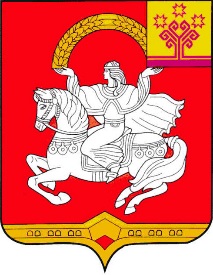 Чувашская РеспубликаЯльчикский районАдминистрация Яльчикского районаПОСТАНОВЛЕНИЕ  «08» апреля 2021 г. №167село Яльчики